АКТИВНОЕ ЗАНЯТИЕ«СЕРЕБРЯНОЕ КОПЫТЦЕ»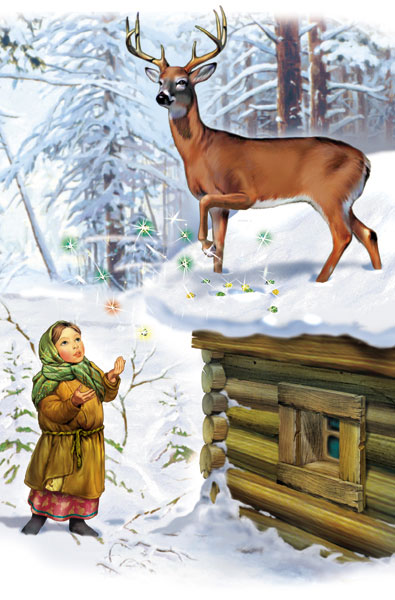 Задание 1. Самостоятельно.Внимательно прочитай названия добрых качеств души человека. Выбери и подчеркни те из них, которыми должен обладать человек, для того чтобы научиться видеть в жизни чудеса.ДОБРОДУШИЕ							ЛЕНЬВНИМАТЕЛЬНОСТЬЖАДНОСТЬ					СЕРДЕЧНОСТЬЗАБОТЛИВОСТЬТЕРПЕЛИВОСТЬ							ГРУБОСТЬБЛАГОРОДНОСТЬТРУДОЛЮБИЕ					СКРОМНОСТЬЩЕДРОСТЬУВАЖИТЕЛЬНОСТЬ							ЗЛОСТЬЗАВИСТЬ